Lección 5: Problemas-historia de juntar y separarResolvamos más problemas-historia.Calentamiento: Verdadero o falso: Más o menosEn cada caso, decide si la afirmación es verdadera o falsa.
Prepárate para explicar tu razonamiento.5.1: En el planetarioResuelve todos los problemas.
Muestra cómo pensaste. Usa dibujos, números o palabras.En el planetario hay 7 estudiantes de primer grado y algunos estudiantes de segundo grado.
En el planetario hay 18 estudiantes.
¿Cuántos estudiantes de segundo grado hay en el planetario?Cuando la función empezó, 18 estrellas iluminaron el cielo.
13 estrellas eran brillantes.
Algunas estrellas eran tenues.
¿Cuántas estrellas eran tenues?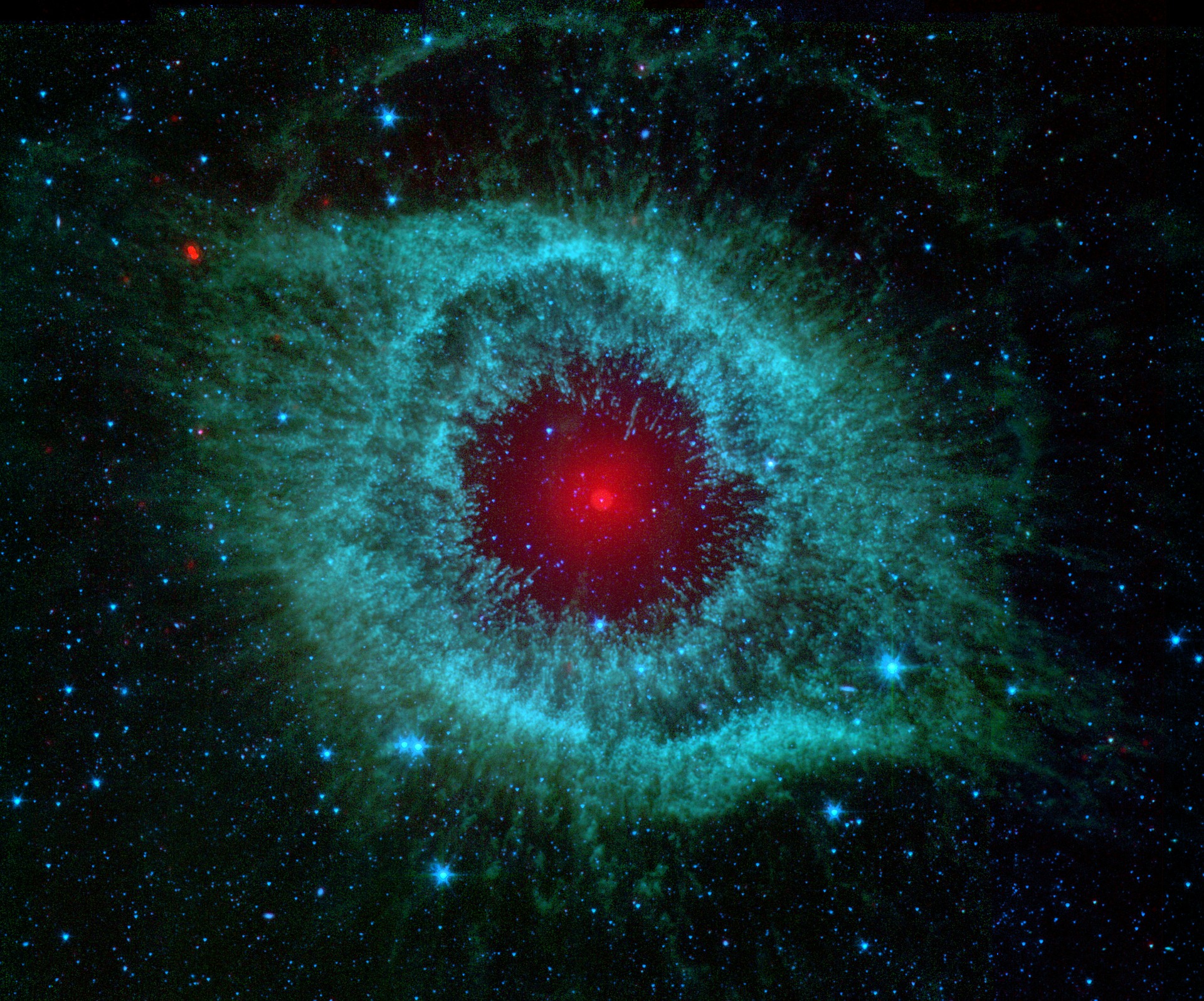 Durante la función, Diego y Tyler vieron 15 estrellas fugaces en total.
Diego vio 6 estrellas fugaces. Tyler vio las demás.
¿Cuántas estrellas fugaces vio Tyler?En la tienda del planetario, Elena compró 12 calcomanías de estrellas.
También compró algunas calcomanías de planetas.
Elena compró 20 calcomanías.
¿Cuántas calcomanías de planetas compró?5.2: ¿Cuáles ecuaciones corresponden?En cada caso, marca 2 ecuaciones que se puedan usar para resolver el problema. Prepárate para explicar por qué las ecuaciones representan la historia y por qué la otra ecuación no.Noah pintó 9 estrellas blancas. 
También pintó algunas estrellas amarillas.
Noah pintó 17 estrellas en total.
¿Cuántas estrellas amarillas pintó?Kiran vio 16 objetos en el cielo.
11 de los objetos eran estrellas.
El resto de los objetos eran planetas.
¿Cuántos objetos eran planetas?Si te queda tiempo: resuelve cada problema usando las dos ecuaciones.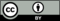 © CC BY 2021 Illustrative Mathematics®